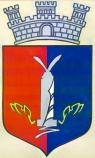 REPUBLIKA E SHQIPËRISËBASHKIA KOLONJËADRESA SHESHI “RILINDJA”                                     TEL 08122225 ;22 32      FAX 08122225              email:bashkia.kolonje@gmail.com       Kolonjë më datë.     05    /    05    /2016FORMULARI I NJOFTIMIT TË KONTRATËSAutoriteti kontraktor,adresa,nr.tel:Bashkia Kolonjë ; Sheshi Rilindja: Nr.Tel:08122225 ;22 32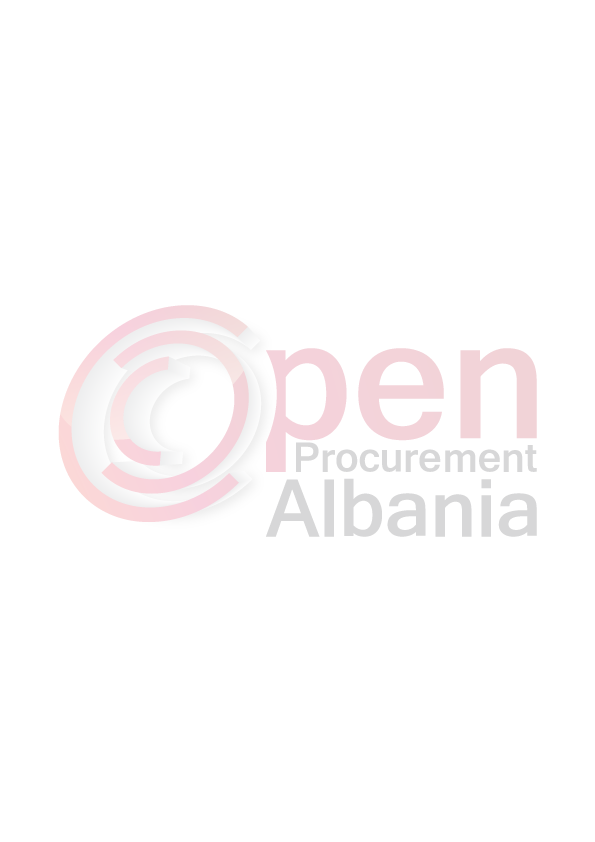 Lloji i proçedurës së prokurimit është: Procedurë e Hapur,prokurim me mjete elektronike.Objekti i prokurimit: Rikonstruksioni i rrugëve dhe fasadave të sheshit “ RILINDJA ”  ErsekëFondi limit 43 215 497 ( Dyzetëetremilionedyqindepesëmbëdhjetëmijëekatërqinde nëntëdhjetëeshtatë)  lekë pa tvsh .Vlera e Financimit viti 2016      21 607 749    lekë pa TvshVlera e Financimit viti 2017      21 607 748    lekë pa TvshBurimi i financimit: Buxheti i shtetit nga Fondi i Zhvillimit të Rajoneve viti 2016,Grandi “ Infrastruktura  vendore dhe rajonale ” .Investime  X    Shpenzime Operative .Afati për realizimin e punëve : 7 ( Shtatë ) MUAJ nga nënshkrimi i kontratës .Data e zhvillimit të tenderit/Hapja e ofertave:     31  /  05  /2016, ora 11 : 00  , vendi Bashkia Kolonjë, websiti zyrtar i app-së, www.app.gov.al.Afati i fundit për pranimin e dokumentave:    31  /  05  /2016, ora 11 : 00  , vendi Bashkia Kolonjë, websiti zyrtar i app-së, www.app.gov.al.KRYETARI I BASHKISËArben MALO(emri, mbiemri, firma, vula)